INDICAÇÃO Nº 3591/2018Indica ao Poder Executivo Municipal e aos órgãos competentes para retirada de um aparelho de televisão de 29” que está parado; e ligação dos cabos em outro aparelho que está em condições para uso na UBS Anália Salvador Dal Bello, Rua do Centeio, 38 – Jardim São Fenando; Excelentíssimo Senhor Prefeito Municipal, Nos termos do Art. 108 do Regimento Interno desta Casa de Leis, dirijo-me a Vossa Excelência para sugerir que, por intermédio do Setor competente, seja retirado o aparelho de televisão de 29” que está parado e feito a ligação dos cabos para outro aparelho que está em condições de uso na UBS Anália Salvador Dal Bello, Rua do Centeio, 38 – Jardim São Fernando. Justificativa:Este vereador esteve em visita na referida unidade e verificou que há um aparelho de televisão com problemas sem uso que precisa ser retirado e colocado outro em bom funcionamento que se encontra no local, mas que necessita apenas de ligação dos cabos. O uso da televisão na recepção pode ser um bom instrumento de orientação para os pacientes, como sugestão poderia ser divulgado vídeos institucionais, orientações de lazer, saúde, meio ambiente, entre outros.Plenário “Dr. Tancredo Neves”, em 21 de Junho de 2.018.Marcos Antonio Rosado MarçalMarcos Rosado-vereador-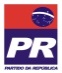 